Publicado en  el 27/10/2016 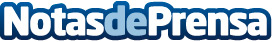 La XI Fiesta del Cine bate el récord de asistencia con 'Un monstruo viene a verme'El último récord que se logró con la celebración de la Fiesta del Cine había sido en 2014 y fue encabezada por la película '8 apellidos vascos'. En total, pasaron por las salas españolas de cinema 2.560.000 personasDatos de contacto:Nota de prensa publicada en: https://www.notasdeprensa.es/la-xi-fiesta-del-cine-bate-el-record-de_1 Categorias: Nacional Cine http://www.notasdeprensa.es